 Ҡарар                         ПОСТАНОВЛЕНИЕ«28»    апрель  2022 й                                 № 22                            «28»   апреля  2022 г.Об изменении адреса Руководствуясь Федеральным законом от 06.10.2003 № 131-ФЗ "Об общих принципах организации местного самоуправления в Российской Федерации", Федеральным законом от 28.12.2013 № 443-ФЗ "О федеральной информационной адресной системе и о внесении изменений в Федеральный закон "Об общих принципах организации местного самоуправления в Российской Федерации", Правилами присвоения, изменения и аннулирования адресов, утвержденными Постановлением Правительства Российской Федерации от 19.11.2014 № 1221, ПОСТАНОВЛЯЮ:Изменить адрес следующего объекта адресации:1.2.  Сооружения с кадастровым номером: 02:02:010302:224адрес: Российская Федерация, Республика Башкортостан, Альшеевский муниципальный район, Сельское поселение Ташлинский сельсовет, село Ташлы, улица Центральная, дом 9/3изменить на следующий адрес: Российская Федерация, Республика Башкортостан, Альшеевский муниципальный район, Сельское поселение Ташлинский сельсовет, село Ташлы, улица Центральная, сооружение 9/32. Контроль за исполнением настоящего Постановления оставляю за собой.      Глава  сельского поселения                                                                     А.Ф. МурзинБАШҠОРТОСТАН РЕСПУБЛИКАҺЫ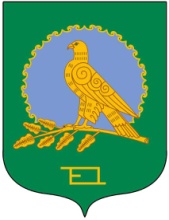 ӘЛШӘЙ РАЙОНЫМУНИЦИПАЛЬ РАЙОНЫНЫҢТАШЛЫ АУЫЛ СОВЕТЫАУЫЛ БИЛӘМӘҺЕХАКИМИӘТЕ(Башҡортостан РеспубликаһыӘлшәй районыТашлы ауыл советы)АДМИНИСТРАЦИЯСЕЛЬСКОГО ПОСЕЛЕНИЯТАШЛИНСКИЙ СЕЛЬСОВЕТМУНИЦИПАЛЬНОГО РАЙОНААЛЬШЕЕВСКИЙ РАЙОНРЕСПУБЛИКИ БАШКОРТОСТАН(Ташлинский сельсовет Альшеевского районаРеспублики Башкортостан)